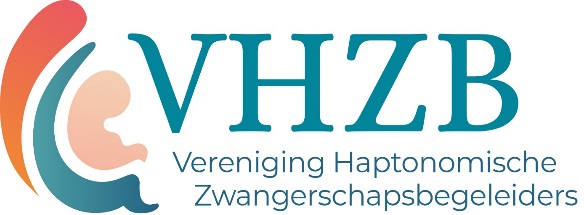 De Vereniging voor Haptonomische Zwangerschapsbegeleiders, de VHZBVoor informatie, vindbaarheid, kennisdeling en bundelen van krachten.De VHZB biedt cliënten, professionals in geboortezorg en haar leden het volgende:- Informatie over zwangerschapshatonomie met de partner- Deskundige haptonomische zwangerschapsbegeleiders met ervaring en plezier in het vak- Vindbaarheid van haptonomische zwangerschapsbegeleiders in Nederland en België - Nieuws over de laatste ontwikkelingen in de geboortezorg en zwangerschapshaptonomie- Gratis studiedag voor de leden, geaccrediteerd door de VVH, NFG en NVPA- Nascholing voor leden en andere professionals, veelal geaccrediteerd door de VVH, NFG en NVPA - Mogelijkheid tot laagdrempelig, plezierig contact, casuïstiek en intervisie- Een professioneel, collegiaal fundamentEmail:bestuur@vhzb.nl
Facebook:www.facebook.com/zwangerschapshaptonomienederlandPraktijkadressen of meer informatie: www.vhzb.nl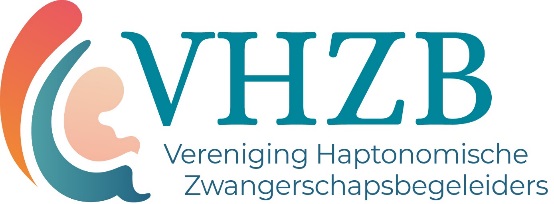 Haptonomische Zwangerschapsbegeleiding biedt het volgende:- Het gezamenlijk contact tussen ouders en kind(eren) middels praktische oefeningen- Vertrouwen bevorderen en voorbereiding op het geboorteproces- Gemeenschappelijke beleving van de zwangerschap, geboorte en de tijd erna- Omgaan met complicaties uit vorige zwangerschappen/bevallingen- Een positieve manier van omgaan met stress, pijn en angst.- Zelfvertrouwen van het kind en basis vertrouwen in het kind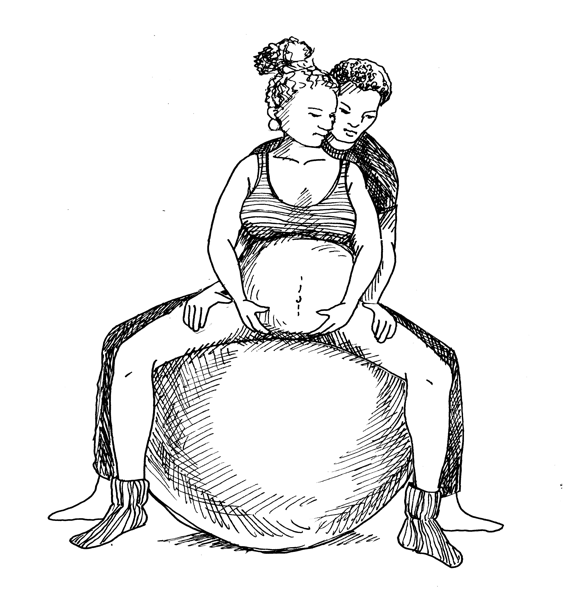 